义乌市中心医院关于危险品防爆柜和防腐托盘的采购意向公告为加强我院危险品同质化管理，我院拟采购危险品防爆柜一批。为明确采购需求，我院将于2021年2月23日下午14时在医院行政楼2楼209会议室组织供应商推介论证会（具体设备见清单），欢迎国内合格的供应商前来参加。一、供应商资格要求1.具有独立承担民事责任能力2.具有良好的商业信誉和健全的财务会计制度3.具有履行合同所必需的设备和专业技术能力4.有依法缴纳税收和社会保障资金的良好记录5.参加政府采购活动前三年内，在经营中没有重大违法记录二、提交资料1.技术响应材料①提供公司相关资质（营业执照、生产/经营许可证）； ②法人代表授权书及身份证复印件；③公司简介（销售业绩、资质、注册资金）；④近二年所投产品业绩清单（浙江省内三级综合性医院以上合同，如有）；⑤提供所投产品产品彩页，包括技术参数及配置清单（包括选配件）。2.商务响应材料：商务报价表3．技术与商务响应材料分开包装，技术响应材料一式三份，并密封盖章，报名的材料内容如失实，报名者承担一切责任后果。三、报名时间及地点等公告发布之日开始报名，上午8:00-11:30下午13：30-17:00 　　义乌市中心医院行政楼1楼105室采购招标中心（江东中路699号）何老师，0579-85208030。四、样品提供                尺寸：2加仑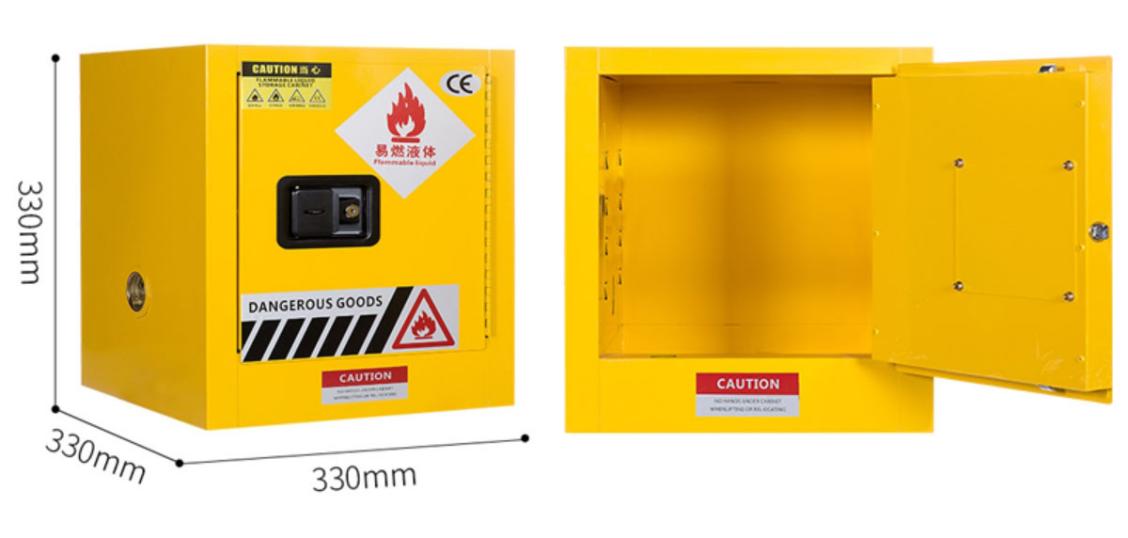 330mm长*330mm*330mm颜色：黄色款式数量：5个备注：此款需提供样品附件1.《危险品防爆柜采购清单》附件2.《危险品防爆柜技术参数参考》义乌市中心医院                                                          2021年3月15日附件1.《危险品防爆柜采购清单》附件2：危险品防爆柜参数信息参考             尺寸：2加仑330mm长*330mm*330mm颜色：黄色款式数量：5个备注：此款需提供样品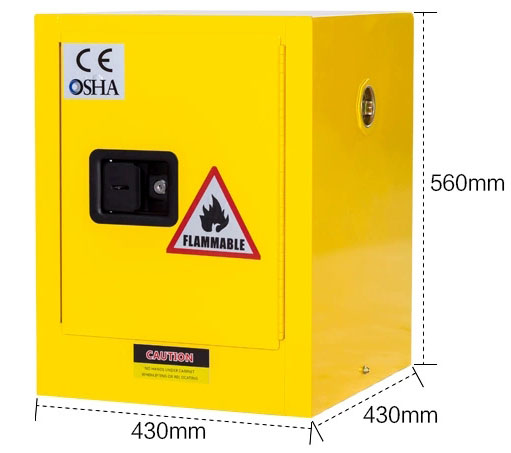 尺寸：4加仑430mm长*430mm*560mm颜色：黄色款式数量：36个尺寸：12加仑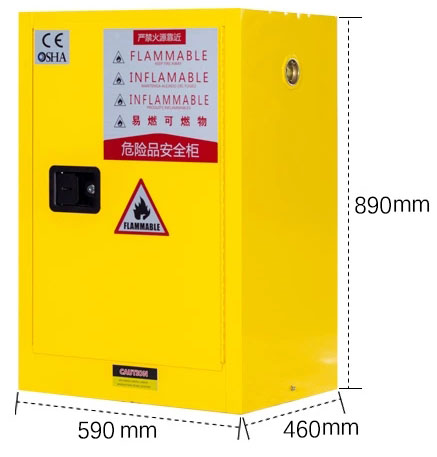 590mm长*460mm*890mm颜色：黄色款式数量：12个尺寸：12加仑颜色：蓝色款式数量：2个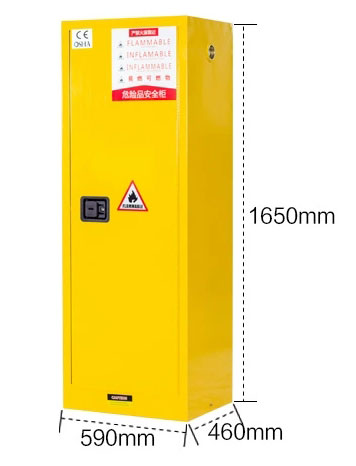 尺寸：22加仑590mm长*460mm*1650mm颜色：黄色款式数量：2个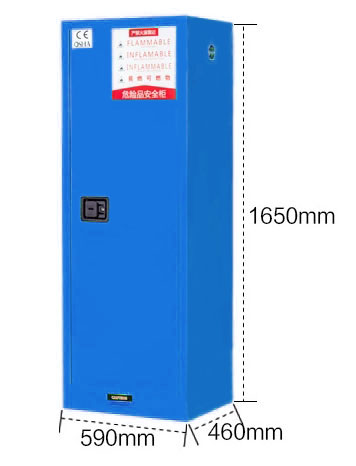 尺寸：22加仑590mm长*460mm*1650mm颜色：蓝色款式数量：2个尺寸：45加仑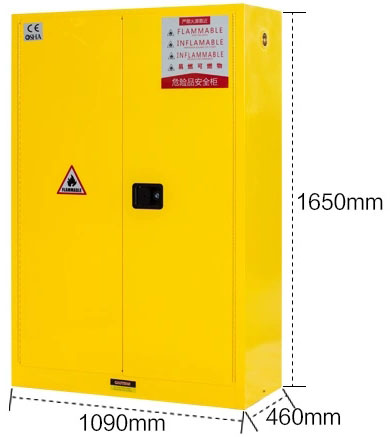 1090mm长*460mm*1650mm颜色：黄色款式数量：6个尺寸：45加仑颜色：蓝色款式数量：3个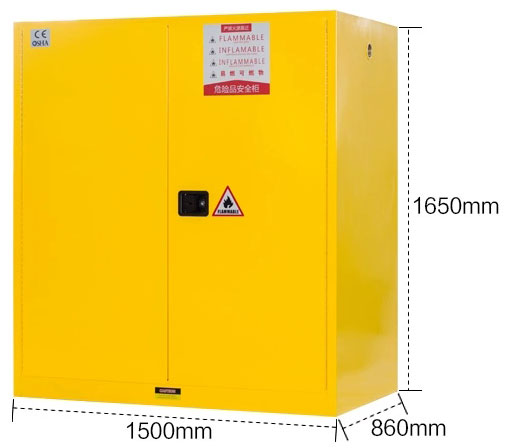 尺寸：110加仑1500mm长*860mm*1650mm颜色：黄色款式数量：1个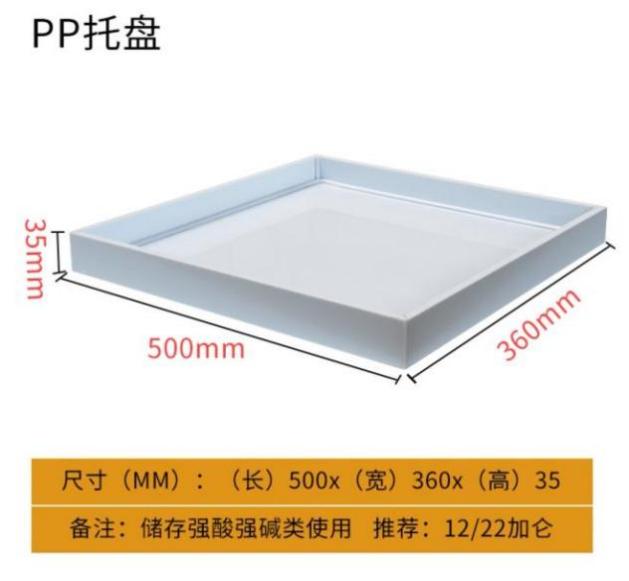   pp耐酸碱托盘（防腐柜使用）                                尺寸：22加仑蓝色防腐柜使用托盘                                  500mm长*360mm宽*35mm                                数量：3个规格颜色数量预算单价预算总金额2加仑黄色550025004加仑黄色368002880012加仑黄色1211001320012加仑蓝色21100220022加仑黄色22500500022加仑蓝色22500500045加仑黄色630001800045加仑蓝色330009000110加仑黄色156005600pp耐酸碱托盘（22加仑尺寸）蓝色防腐柜使用款式3100300总计总计总计总计89600